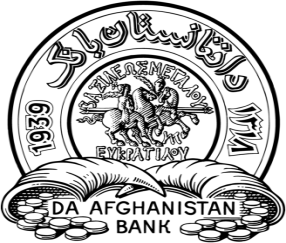 دافغانستان بانک            آمريت عمومی نظارت از مؤسسات مالی غیر بانکی             مدیریت جوازدهیفورمه درخواستی تعلیق جواز خدمات پولیرهنمود عمومیاين فورم توسط مالک خدمات پولی خانه پُري مي گردد و با حضور مالک در مقابل کارمند مسوول خدمات پولی در مديريت جواز دهي آمريت عمومي نظارت از مؤسسات مالی غیر بانکی یا کارمند مسوول خدمات پولی در آمریت زون مربوطه/ نماینده‌گی د افغانستان بانک در ولایات امضا و شصت گذاري مي گردد. کارمند مسوول خدمات پولی  مديريت جوازدهي آمريت عمومي نظارت از مؤسسات مالی غیر بانکی و یا کارمند مسوول صرافان در آمریت زون مربوطه/ نماینده‌گی د افغانستان بانک بايد خود را مطمين سازد که امضاء  و شصت گذاري توسط مالک صورت مي گيرد.بخش اول:این بخش توسط درخواست دهنده تکمیل گردد:اينجانب (__________________) ولد (___________________) مالک خدمات پولی (__________________________)، که در ولایت (                  )، مارکیت (                                 ) با جواز شماره (_____________) که به تاريخ (    /     /           ) از طرف د افغانستان بانک صادر گردیده  و  الی تاریخ             (    /     /           ) اعتبار دارد، مصروف فعالیت هستم. اکنون میخواهم جواز خویش را از تاریخ (     /      /         ) الی تاریخ    (     /      /          ) به مدت (_________) به تعلیق در آورم.بناً از آمریت عمومی نظارت امور مالی تقاضا به عمل می آید تا در قسمت تعلیق جوازم طبق مقرره تنظیم فعالیت های صرافان و فراهم کننده گان خدمات پولی اجراآت مقتضی نمایند.جواز خویش را بنابر دلایل ذیل تعلیق می نمایم:______________________________________________________________________  ______________________________________________________________________ ج. ________________________________________________________________________شماره تلفن: _____________________    ایمیل آدرس: ________________________________________      جدول  مشخصات تمام نماينده‌گي ها و کارمندان رسمي مسوول پيشبرد آن نماينده‌گي ها: نوت: با تعلیق دفتر مرکزي، تمام نماينده گي هاي خدمات پولی شما (در صورت داشتن نماينده گي) نيز به تعلیق در می آید. در صورت ادامه فعاليت دفتر مرکزی و نماينده گي های شما در دوره تعلیق جواز، فعاليت شما غير قانوني مي باشد. بدينوسيله تصديق ميدارم  بر اينکه تمام معلومات و ارقام درج شده در اين فورم بصورت دقيق و درست خانه پُری گرديده است. ضمناً تعهد مينمایم که در مدت تعلیق جواز، من و نماینده های من (در صورت داشتن نماینده) به فعالیت خدمات پولی مبادرت نه ‌ورزیم. در صورت ثابت شدن فعاليت درین مدت از آدرس جواز من و يا تداوم فعاليت خدمات پولی و یا نماینده‌گی های من در نقاط تذکر يافته در فوق و يا ساير نقاط کشور، خلاف مقرره  بوده و حاضرم که با من طبق قوانین و مقررات نافذه کشور برخورد صورت گيرد.همچنان تعهد می سپارم اینکه (15) روز قبل از ختم میعاد تعلیق، درخواستی رفع تعلیق جواز خویش را به مدیریت جوازدهی ارایه می نمایم. در صورت عدم ارایه درخواستی به موقع پیرامون رفع تعلیق جواز، حاضرم که با من حسب مقرره مربوطه برخورد صورت گیرد.اسم درخواست کننده (مالک): ____________     امضاء درخواست کننده (مالک): ___________شصت درخواست کننده (مالک خدمات پولی): _____________     تاریخ:           /           /      بخش دوم:اين قسمت توسط کارمند مسوول خدمات پولی (ارزیابی کننده)  د افغانستان بانک خانه پُري و تکميل مي گردد:کارمند مسوول خدمات پولی مدیریت جواز دهی آمریت عمومی نظارت نظارت از مؤسسات مالی غیر بانکی یا کارمند مسوول خدمات پولی آمریت در زون مربوطه /نمایندگی د افغانستان بانک با دریافت درخواستی و اسناد، آنرا بررسی مینماید. با در نظرداشت سوابق و اسناد موجود کارمند مسوول گزینه های ذیل را نشانی و حسب مقرره و طرزالعمل مربوطه اجراآت می نماید:جواز خدمات پولی درخواست کننده الی ختم معیاد تعلیق درخواست شده قابل اعتبار می‌باشد.جواب استعلام به ارتباط جرم مالی و جنایی نشان دهنده آنست که درخواست کننده جرم مالی و جنايی ندارد؛جواب استعلام مالياتي نشان دهنده آنست که در خواست کننده مکلفيت هاي مالياتي خويش را پرداخت نموده است و باقيداری مالياتي ندارد؛دفتر مرکزی و نمایندگی های آن (در صورت موجوديت نماينده‌گی) نزد آمریت مرکز تحليل معاملات و راپور های مالي افغانستان و آمریت عملیات بازار و مدیریت AML/CFT مکلفیت و باقیداری ندارد؛ نزد زون هاي مربوطه نماينده گي های درخواست کننده (در صورت موجوديت نماينده‎گي) باقیداری نداشته و زون ها ملاحظه در مورد ندارند؛درخواست کننده کمبودی در مبلغ تضمين دفتر مرکزی و نماینده‌گی های (در صورت موجودیت نماینده‌گی) خويش از بابت جريمه وضع شده ندارد؛فيس طي مراحل تعلیق جواز به حساب عوايد خدمات پولي تاديه شده و سند آويز آن ارايه گرديده است؛اسناد و مدارک لازم در مورد معلومات ارايه شده در اين فورم ارائه گردیده ونزد اين آمريت حفظ مي باشد.با  ارزیابی این درخواستی و برمبنای  معلومات و مدارک ارائه شده، میتواند جواز درخواست کننده  از تاریخ (    /    /               )  الی تاریخ (    /    /               )  به حالت تعلیق درآید.اسم کارمند ارزيابي کننده: ___________________        امضاء ارزيابي کننده: ___________________تاريخ:         /         /مشخصات نماينده رسميمشخصات نماينده رسميمشخصات نماينده رسميموقعيت نماينده گيموقعيت نماينده گيموقعيت نماينده گيموقعيت نماينده گيموقعيت نماينده گياسمولدنمبر تذکرهولايتولسواليناحيهمارکيتنمبر دکان